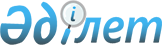 Об установлении квоты рабочих мест для инвалидов по Кобдинскому району
					
			Утративший силу
			
			
		
					Постановление акимата Кобдинского района Актюбинской области от 5 июля 2017 года № 160. Зарегистрировано Департаментом юстиции Актюбинской области 17 июля 2017 года № 5601. Утратило силу постановлением акимата Кобдинского района Актюбинской области от 1 февраля 2021 года № 43
      Сноска. Утратило силу постановлением акимата Кобдинского района Актюбинской области от 01.02.2021 № 43 (вводится в действие по истечении десяти календарных дней после дня его первого официального опубликования).
      В соответствии со статьей 31 Закона Республики Казахстан от 23 января 2001 года "О местном государственном управлении и самоуправлении в Республике Казахстан", статьями 9, 27 Закона Республики Казахстан от 6 апреля 2016 года "О занятости населения" и приказом Министра здравоохранения и социального развития Республики Казахстан от 13 июня 2016 года "Об утверждении Правил квотирования рабочих мест для инвалидов" зарегистрированного в Реестре государственной регистрации нормативных правовых актов № 14010, акимат Кобдинского района ПОСТАНОВЛЯЕТ: 
      1. Установить квоту рабочих мест для инвалидов в размере от двух до четырех процентов от численности рабочих мест без учета рабочих мест на тяжелых работах, работах с вредными, опасными условиями труда по Кобдинскому району: 
      от пятидесяти до ста человек - в размере двух процентов списочной численности работников; 
      от ста одного до двухсот пятидесяти человек - в размере трех процентов списочной численности работников; 
      свыше двухсот пятидесяти одного человека - в размере четырех процентов списочной численности работников. 
      2. Контроль за исполнением настоящего постановления возложить на заместителя акима района Б.Кулова.
      3. Настоящее постановление вводится в действие по истечении десяти календарных дней после дня его первого официального опубликования. 
					© 2012. РГП на ПХВ «Институт законодательства и правовой информации Республики Казахстан» Министерства юстиции Республики Казахстан
				
      Аким района

М.Шермаганбет
